แบบสรุปผลการจัดงานสัปดาห์การพัฒนาเฉลิมพระเกียรติพระบาทสมเด็จพระเจ้าอยู่หัว ประจำปี ๒๕๕๕ระหว่างวันที่ ๓-๙ ธันวาคม ๒๕๕๕คณะวิทยาการสื่อสาร มหาวิทยาลัยสงขลานครินทร์ วิทยาเขตปัตตานีประมวลภาพบรรยากาศการจัดกิจกรรมสัปดาห์เฉลิมพระเกียรติพระบาทสมเด็จพระเจ้าอยู่หัว ประจำปี 2555คณะวิทยาการสื่อสาร มหาวิทยาลัยสงขลานครินทร์ วิทยาเขตปัตตานี************************กิจกรรมการลงนามถวายพระพร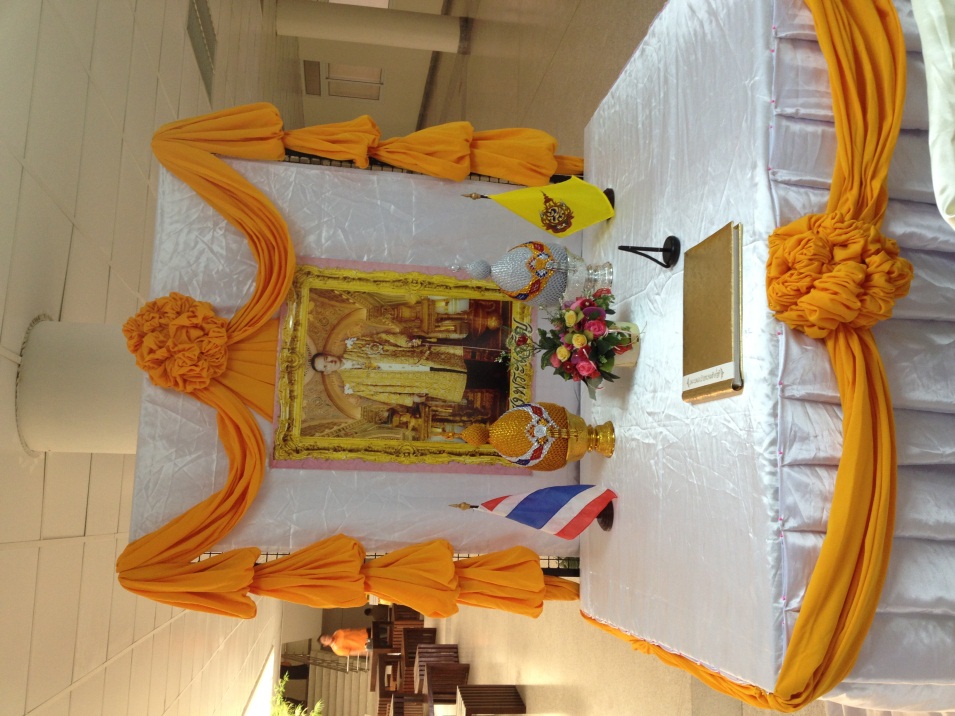 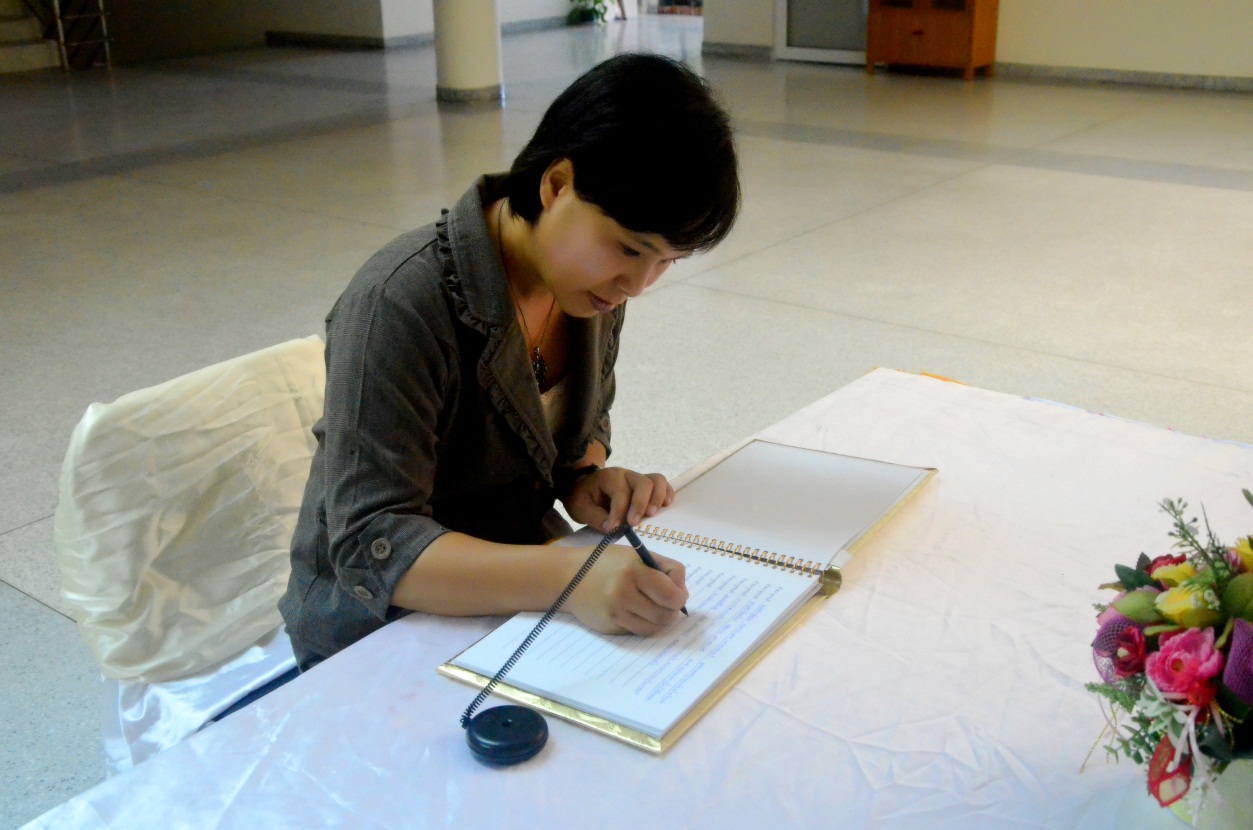 คณบดีร่วมลงนามถวายพระพร ณ คณะวิทยาการสื่อสาร2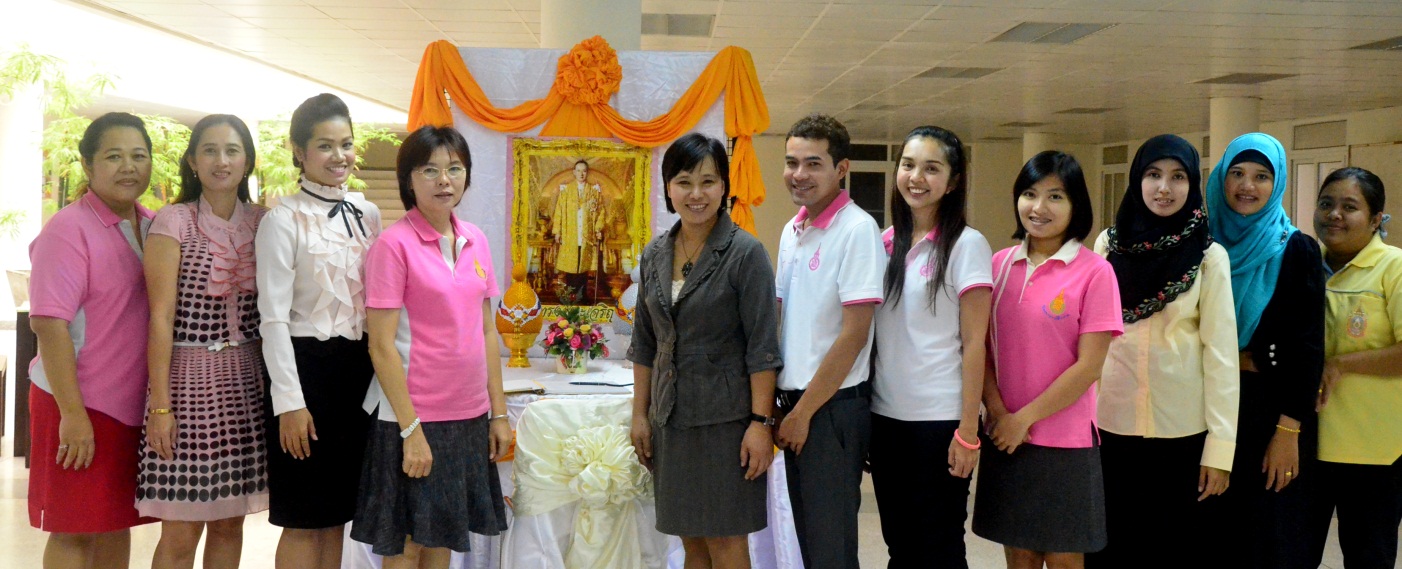 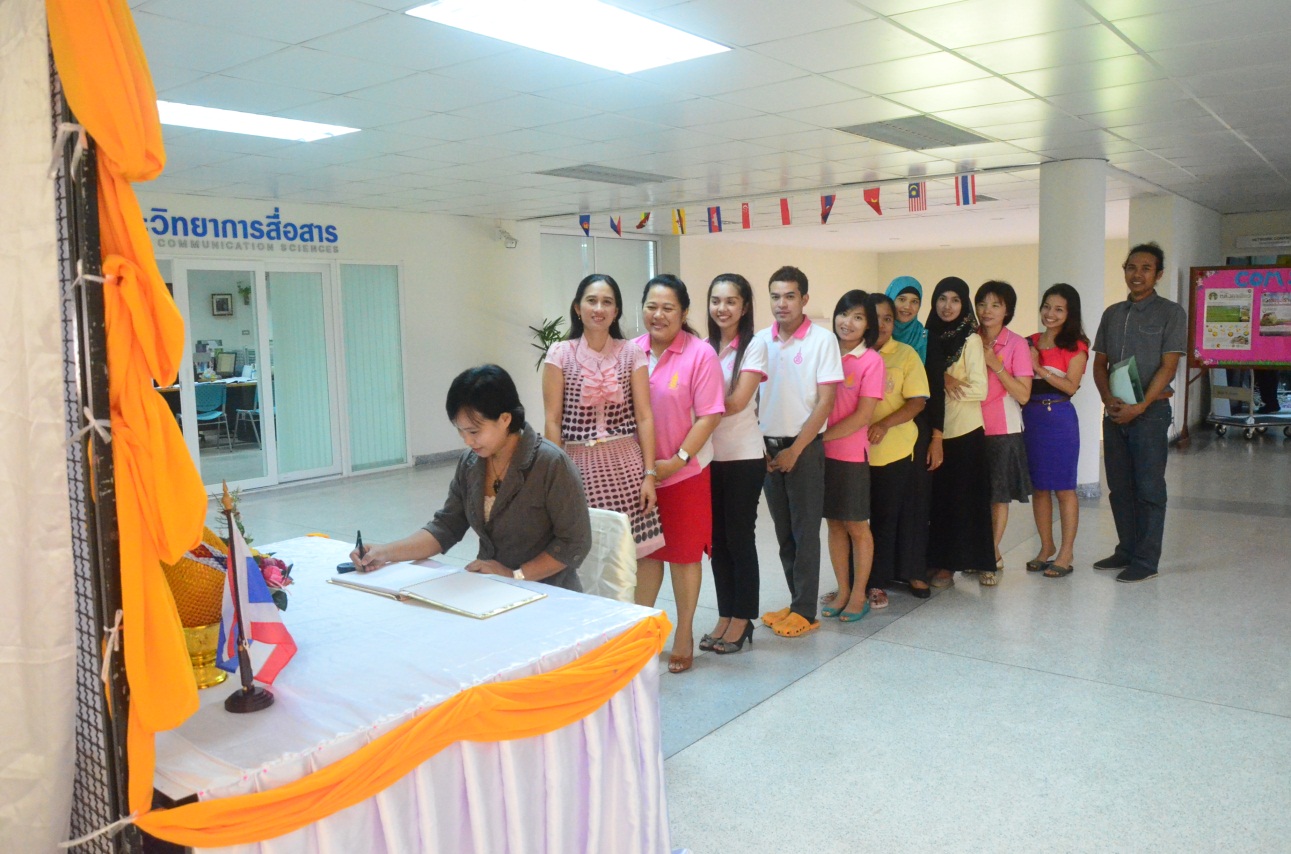 คณบดีและบุคลากรคณะวิทยาการสื่อสารร่วมลงนามถวายพระพร3กิจกรรมทำบุญตักบาตรพระสงฆ์ 86 รูป ถวายเป็นพระราชกุศล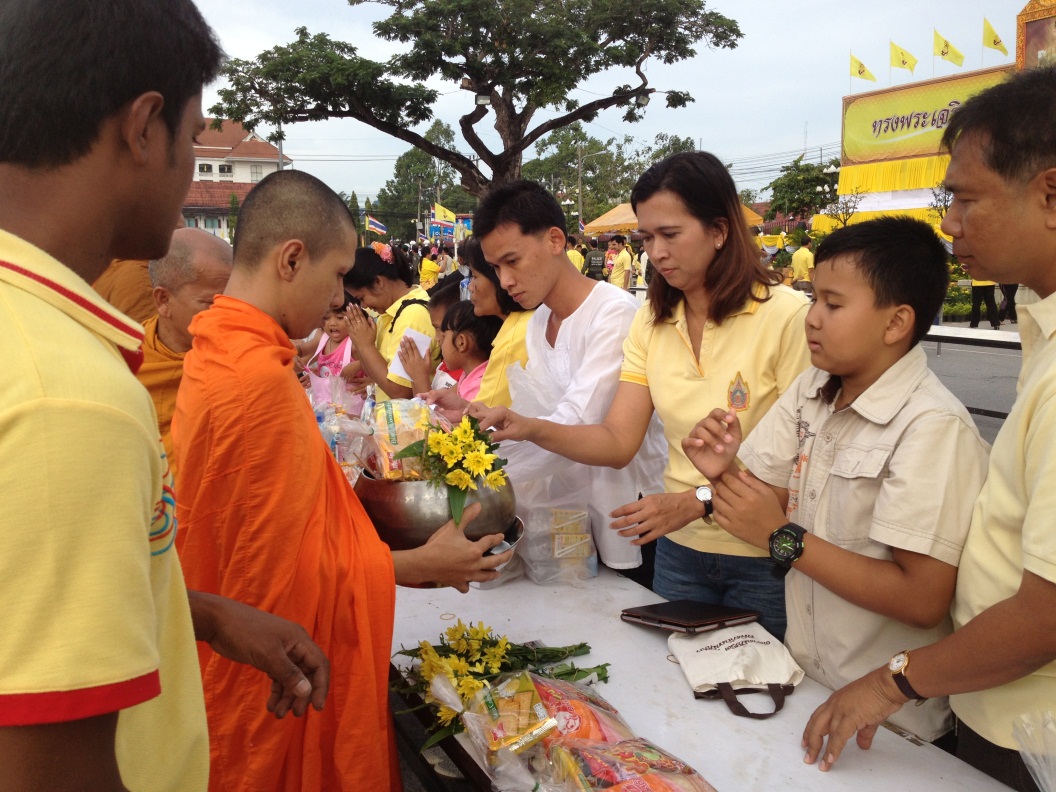 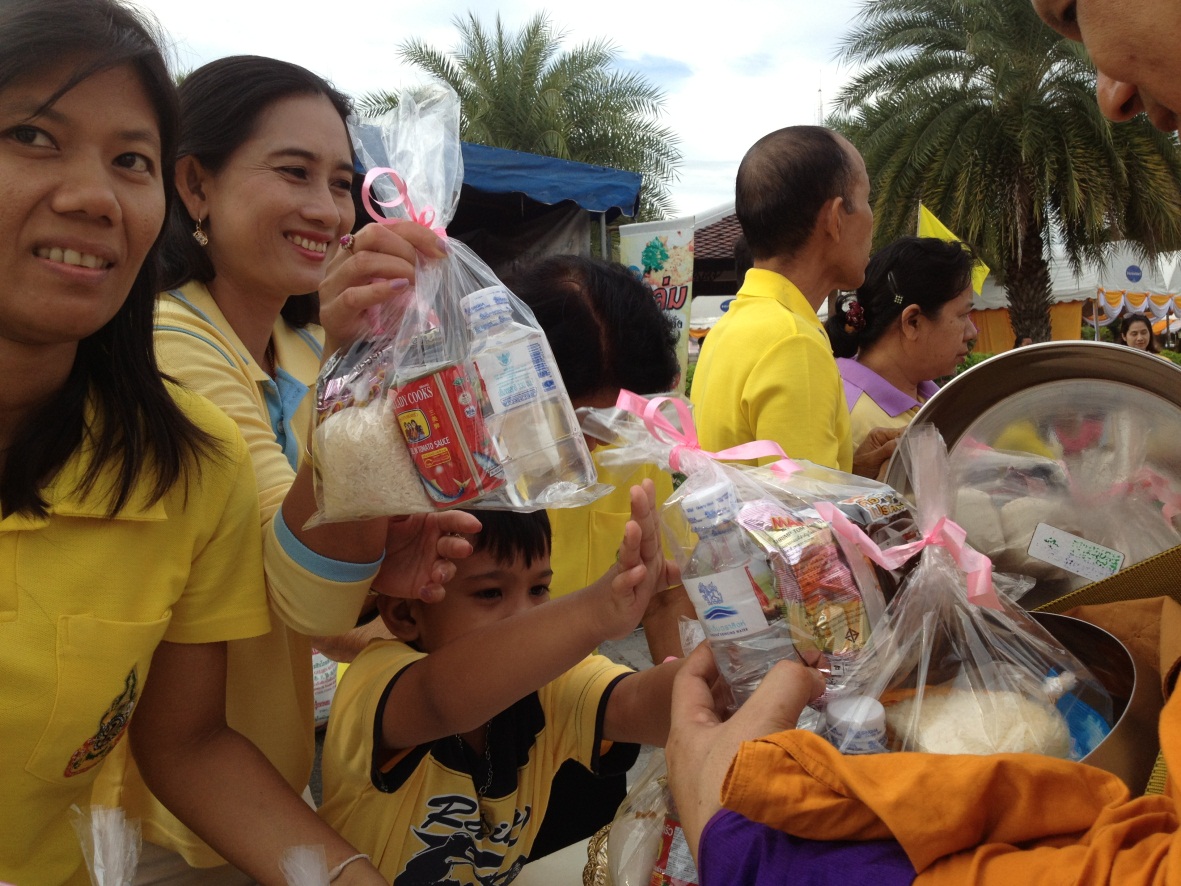 ตัวแทนบุคลากรคณะวิทยาการสื่อสารร่วมทำบุญตักบาตรอาหารแห้งแก่พระสงฆ์ 86 รูปณ ลานศิลปวัฒนธรรม อ.เมือง จ.ปัตตานี4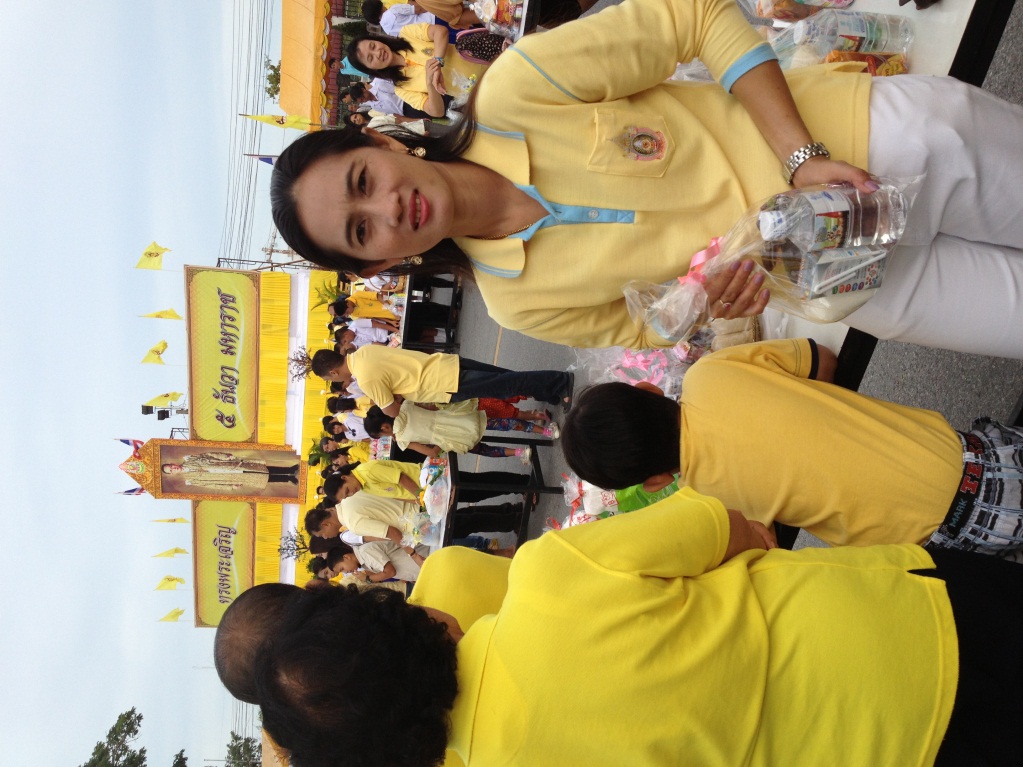 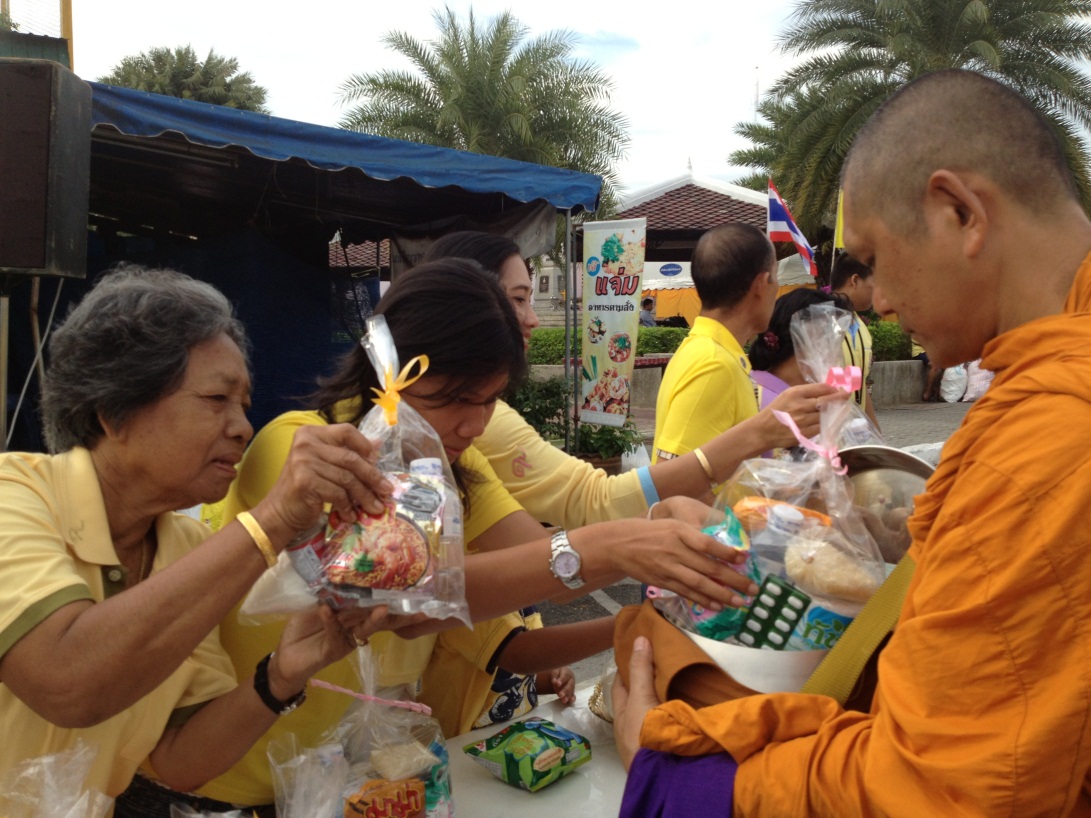 บุคลากรคณะวิทยาการสื่อสารตักบาตรอาหารแห้งร่วมกับประชาชนและหน่วยงานราชการ53. การถวายพระพรชัยมงคลและจุดเทียนชัย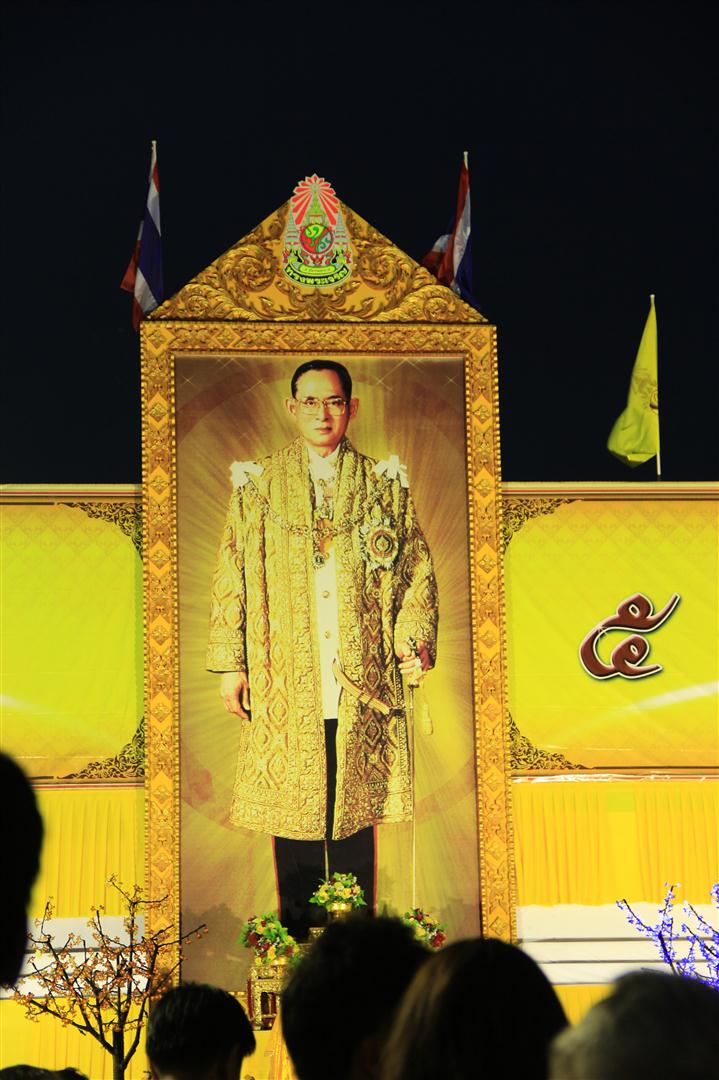 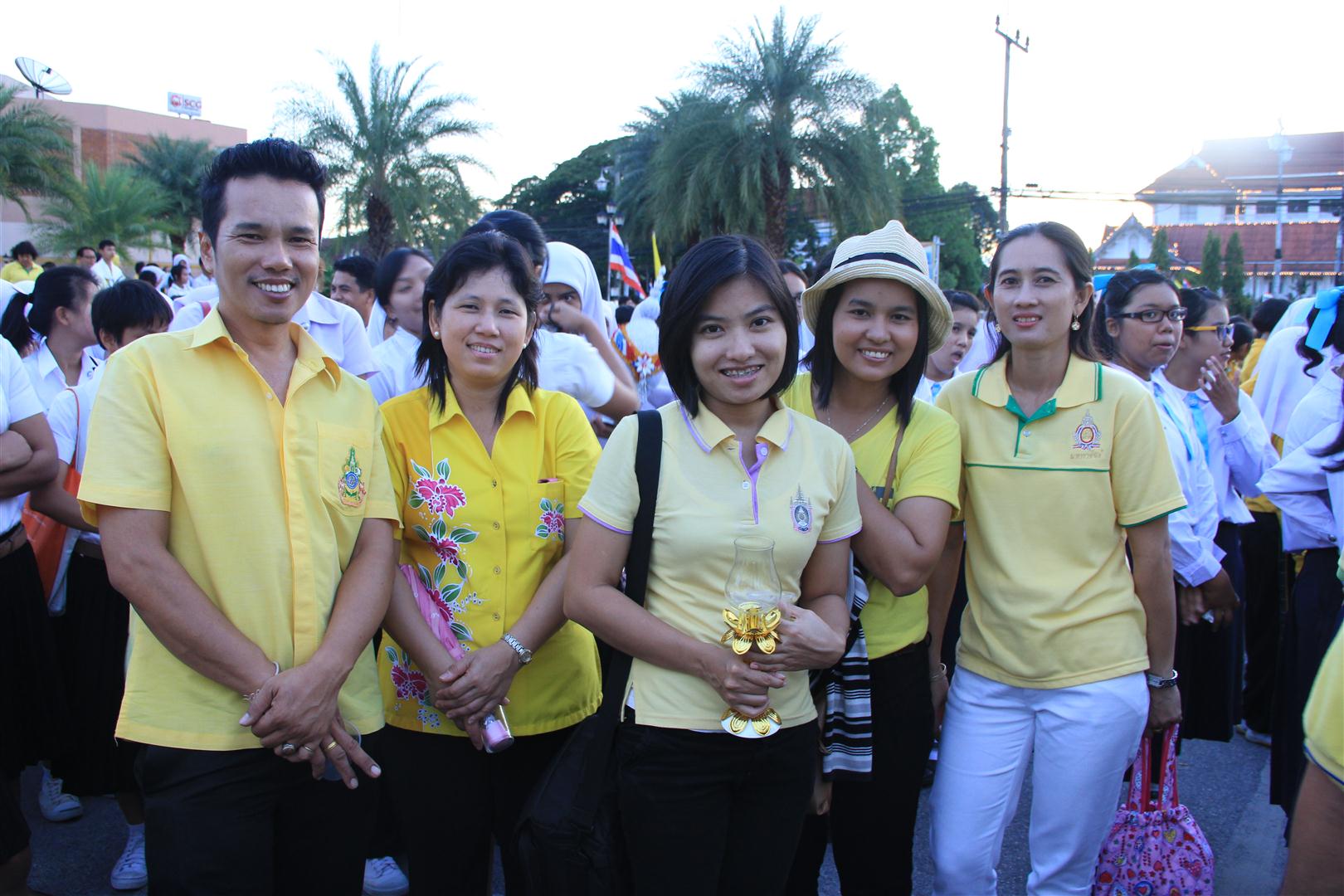 ตัวแทนคณะวิทยาการสื่อสารร่วมถวายพระพรชัยมงคลและจุดเทียนชัยณ ลานศิลปะวัฒนธรรม อ.เมือง จ.ปัตตานี6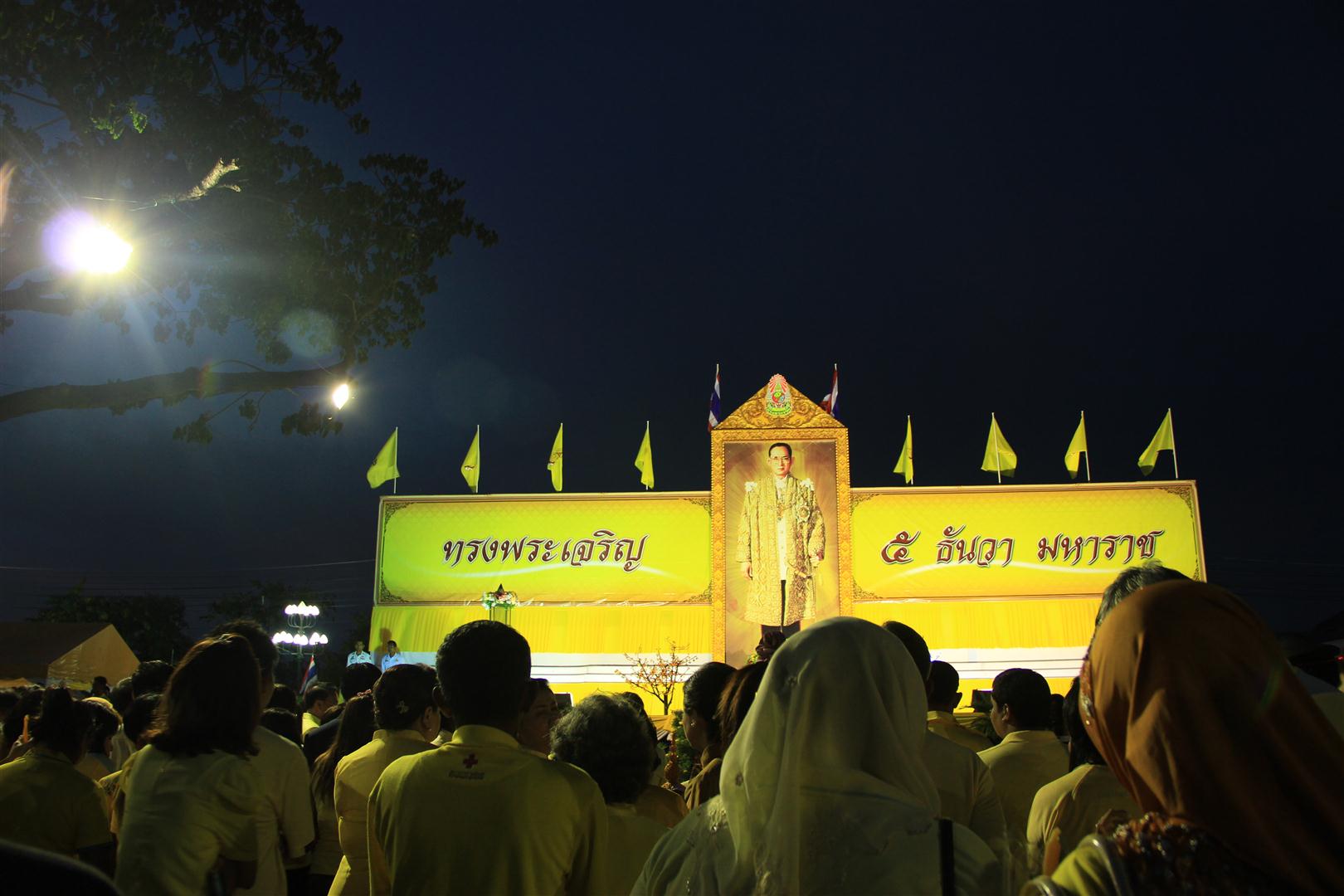 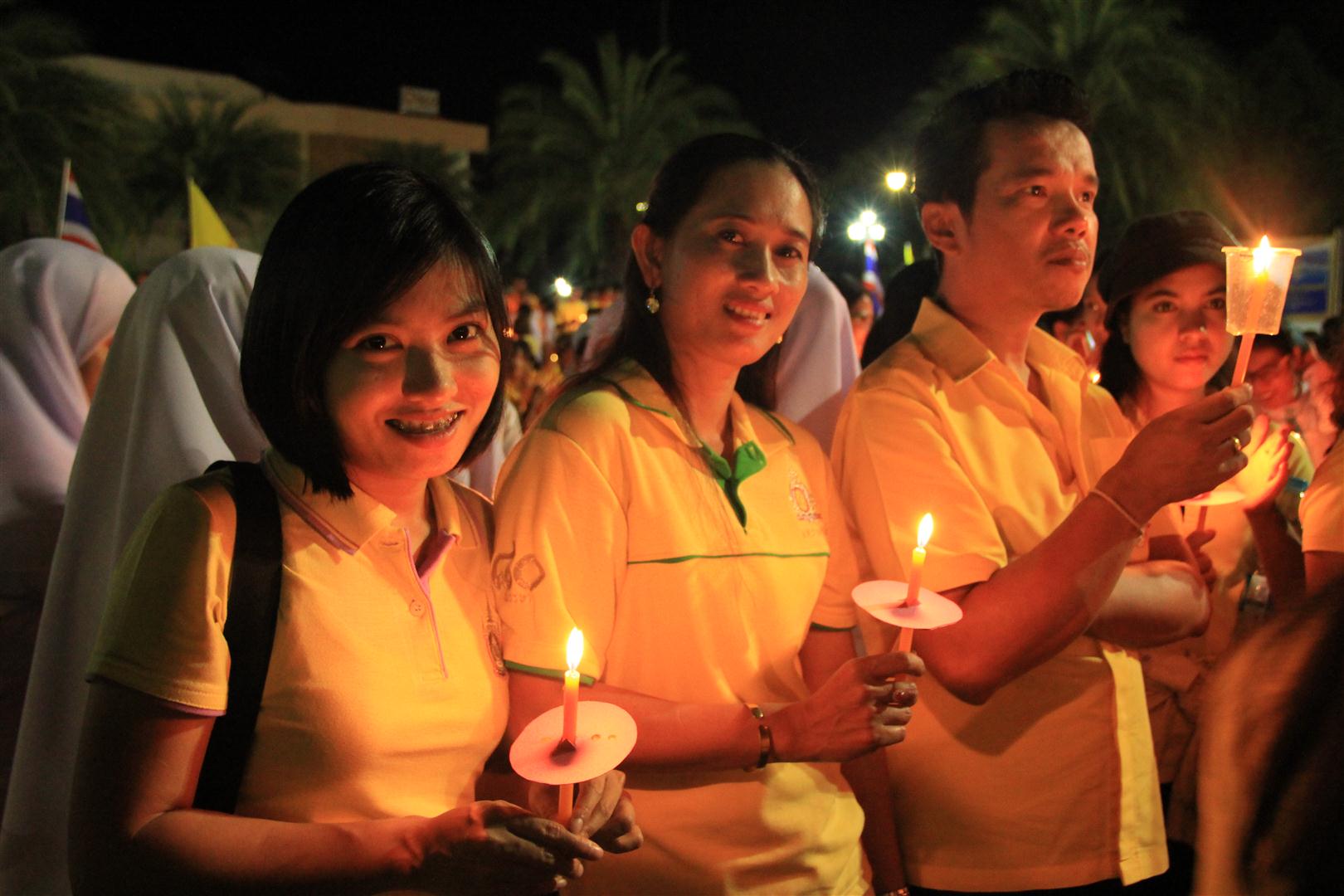 ตัวแทนบุคลากรคณะวิทยาการสื่อสารและบุคลากรมหาวิทยาลัยสงขลานครินทร์ร่วมจุดเทียนชัยถวายพระพรร่วมกับหน่วยงานราชการต่าง ๆ จ.ปัตตานีที่ประเภทกิจกรรมรายละเอียดการดำเนินงานพื้นที่ดำเนินการ(จำนวนแห่ง)พื้นที่ดำเนินการ(จำนวนแห่ง)ผู้เข้าร่วม(คน)งบประมาณผลสัมฤทธิ์ของกิจกรรมที่ประเภทกิจกรรมรายละเอียดการดำเนินงานตำบลอำเภอผู้เข้าร่วม(คน)งบประมาณผลสัมฤทธิ์ของกิจกรรม1การถวายพระพรชัยมงคล และการลงนามถวายพระพร- เชิญชวนผู้บริหาร บุคลากร และ นักศึกษา คณะวิทยาการสื่อสารร่วมลงนามถวายพระพรในสมุดลงนามถวายพระพร ที่คณะฯ ได้จัดเตรียมสถานที่ในการลงนามไว้ ช่วงระหว่างวันที่ 3-20 ธันวาคม 2555 - คณะฯ จัดส่งตัวแทนบุคลากรของคณะฯ ร่วมกับมหาวิทยาลัยสงขลานครินทร์ วิทยาเขตปัตตานี ร่วมกิจกรรมการถวายพระพรชัยมงคล และจุดเทียนชัยถวายพระพร ร่วมกับหน่วยงานราชการต่าง ๆ รัฐวิสาหกิจ และประชาชน จังหวัดปัตตานีรูสะมิแลเมืองปัตตานี202,500บุคลากร และ นักศึกษา คณะวิทยาการสื่อสาร ได้ตระหนักถึงความจงรักภักดีต่อต่อสถาบันพระมหากษัตริย์ โดยการรวมพลังความเป็นน้ำหนึ่งใจเดียวกันของบุคลากรคณะวิทยาการสื่อสารในการแสดงถึงความจงรักภักดีและน้อมรำลึกถึงพระมหากรุณาธิคุณอันหาที่สุดมิได้ของพระบาทสมเด็จพระเจ้าอยู่หัว 2การส่งเสริมการปฏิบัติธรรมตามหลักธรรมคำสั่งสอนทางศาสนา - คณะฯ ส่งตัวแทนร่วมทำบุญ      ตักบาตรพระสงฆ์ 86 รูป ถวายเป็นพระราชกุศล ร่วมกับหน่วยงานราชการและประชาชน ณ บริเวณลานศิลปวัฒนธรรม อ.เมือง จ.ปัตตานีรูสะมิแลเมืองปัตตานี2-ส่งเสริมให้บุคลากรได้ปฏิบัติธรรมตามหลักธรรมคำสั่งสอนทางศาสนา เพื่อถวายเป็นพระราชกุศลแด่พระบาทสมเด็จพระเจ้าอยู่หัว เนื่องในโอกาสวันเฉลิมพระชนมพรรษา “๕ ธันวามหาราช”